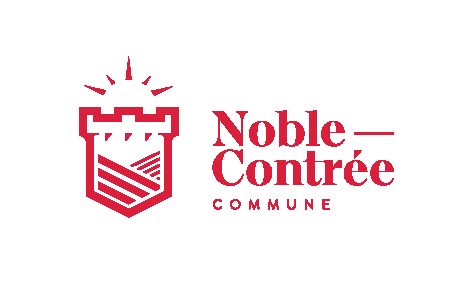 SERVICE TECHNIQUE / janvier 2021	Dossier N° : 	FICHE TECHNIQUE POUR DEMANDE D’AUTORISATION DE CONSTRUIRE (à remplir en 1 exemplaire)Parcelle N° : 		Plan N° : 	  	Secteur : …………………………	CONFORMITE AU REGLEMENT COMMUNAL SUR LES CONSTRUCTIONSZone-s selon règlement : 			Densité : 		Surface de terrain :					m2Calcul de l’indice 	selon IBUS	(Joindre le détail du calcul)Pente du terrain naturel			: 			%Distance des façades aux limites voisines	Frontales	Principale (ou en aval)	: 	 	 ml	Arrière (ou en amont)	: 		 mlLatérales			Latérales	Gauche	: 	 ml	Droite : 		mlDistance des façades aux constructions (érigées sur le même fonds)Frontales	Principale (ou en aval)	: 		 ml	Arrière (ou en amont)		: 	 mlLatérales	Gauche	: 	 ml	Droite : 		mlNombre d’étages			: 	Hauteur :	AIHC	sur le faîte		: 		 ml			sur la corniche		: 		 ml			attique 		: 		 mlAltitude S/M du point + - 0,00 du bâtiment		: 		mLongueur de la façade principale		: 		ml	Largeur de la façade latérale		: 		mlPente du toit				: 		%Accès véhicule 	:	Existant		Largeur	: 		ml		:	A créer		Longueur	: 		ml					Pente	: 		%Les prescriptions concernant la sécurité	et la salubrité sont-elles respectées		Oui 	Non Des aménagements extérieurs sont-ils nécessaires	Oui 	Non 	(Si oui joindre plan et coupe-s et élévations des aménagements	et ouvrages projetés)CouvertureMatériaux	: 		Couleur	: 		Où est prévu l’évacuation des	eaux de pluie et de surface		: 		Evacuation ordures ménagères	Où sont-elles prévues 	: 		Remarque-s : 	Lieu et date : 		Signatures			Le requérant 	: 					L’architecte	 : 	